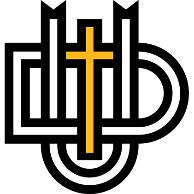 JOB DESCRIPTIONDEPARTMENT: Mathematics & StatisticsPOSITION TYPE: Full-Time FacultySTART DATE: August 2020PURPOSE OF POSITION: A full-time position teaching undergraduate courses in Statistics, Mathematics, Actuarial Science, and/or related sub-disciplines.POSTION QUALIFICATIONS:Personal commitment to a Reformed-Biblical perspective and the ability to articulate how this Christian perspective shapes the teaching and practice of mathematics.Personal endorsement of The Educational Task of Dordt University and commitment to the curricular design set forth in The Educational Framework of Dordt University.An advanced degree (Ph.D. or Master’s degree) in Statistics, Mathematics, or a related field is required. A Ph.D. is preferred.Mature interpersonal, collaborative, and oral and written communication skills that indicate the ability to work effectively with students, faculty and staff, community members, and other professionals.Individuals with expertise in all mathematically-related areas and at all levels are encouraged to apply to our active, growing department.POSTION RESPONSIBILITIES:Teach undergraduate courses across the department, typically 3-4 courses (12 credits) per semester.Participate as a full team member in department and university administrative tasks (including curriculum development and review, departmental activities, assessment of student learning, student advising, and committee assignments).Participate in the campus life of Dordt University.Develop and implement a personal annual contribution and professional development plan consistent with university and departmental goals; use the plan as part of regular self- assessment.Develop and implement a research/scholarly plan.Participate in university-wide/departmental service.